Результати участі учнів Гадяцької гімназії імені Олени Пчілки Гадяцької районної радиПолтавської області у районній предметній олімпіаді у 2014 – 2015 н.р.Економіка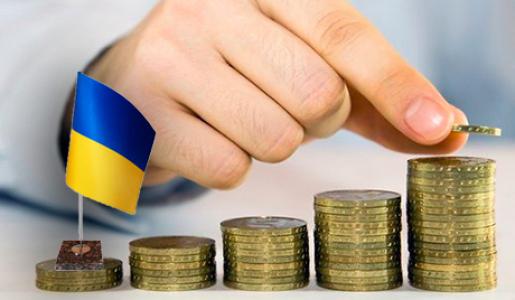 №п/пПрізвище та ім’я учняКласМісцеМісцеУчитель1Богомол Катерина9І місцеІ місцеЛипівець Н.В.2Мільніченко Лілія11І місцеІ місцеЛипівець Н.В.3Троян Юлія9ІІ місцеІІ місцеЛипівець Н.В.4Погрібняк Максим11ІІ місцеІІ місцеЛипівець Н.В.5Коротков Віктор99ІІІ місцеЛипівець Н.В.6Литвин Яна1010ІІІ місцеЛипівець Н.В.